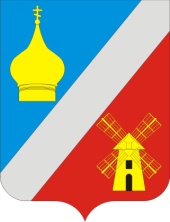 СОБРАНИЕ ДЕПУТАТОВФЕДОРОВСКОГО СЕЛЬСКОГО ПОСЕЛЕНИЯНЕКЛИНОВСКОГО РАЙОНА РОСТОВСКОЙ ОБЛАСТИР Е Ш Е Н И ЕОб утверждении схемы   одномандатных избирательных округов для проведения выборов депутатов Собрания депутатов Федоровского  сельского поселения Принято Собранием депутатовФедоровского  сельского поселения 			      «_»_______ 2016 года	На основании статьи 18 Федерального закона от  12 июня 2002 г. N 67-ФЗ"Об основных гарантиях избирательных прав и права на участие в референдуме граждан Российской Федерации»,  статьи 8 Областного закона от 08 августа 2011 года № 645 - ЗС «О выборах депутатов представительных органов муниципальных образований в Ростовской области»,  Собрание депутатов Федоровского сельского поселенияРЕШИЛО:Утвердить сроком на десять лет схему одномандатных избирательных округов для проведения выборов депутатов Собрания депутатов Федоровского  сельского поселения (приложение).Опубликовать (обнародовать) схему одномандатных избирательных округов для проведения выборов депутатов Собрания депутатов Федоровского  сельского поселения в срок до «    » _______ 2016 года.Контроль за исполнением настоящего решения оставляю за собой.Глава Федоровскогосельского поселения                                                          В.Н. Гринченкос.Федоровка«__» __________  2016 года№ ____Приложение  к РешениюСобрания депутатовФедоровского сельского поселенияот___  ___________ 2016г. №_____Схемаизбирательных округов для проведения выборов депутатовСобрания депутатов Федоровского сельского поселения Федоровский  одномандатный  избирательный округ № 1                                                 _276_избирателей    		   Адрес территориальной избирательной комиссии: пер. Парковый, 1 с. Покровское, Неклиновский район, Ростовская область, 346830Центр:     х. ЧекилевГраницы: х. Малокомаровский-  	4 избирателя, 		х. Новофедоровский-	28 избирателей,                                                    х. Ульяновский-		16 избирателей, 		с. Малофедоровка-	37 избирателей, 		х. Чекилев-			88 избирателей,                          х. Оболонский-		30 избирателей,	          х. Деркачев-		2 избирателя, 	          х. Сотников-		4 избирателя,                                  х. Дейнекин-		11 избирателей,	          х. Петровский-		47 избирателей	          х. Никитин-		0 избирателей,                                       х. Офенталь-		9 избирателей.               Федоровский  одномандатный  избирательный  округ  №  2_267_избиратель   Адрес территориальной избирательной комиссии: пер. Парковый, 1 с. Покровское, Неклиновский район, Ростовская область, 346830Центр:      с. ФедоровкаГраница:   с. Федоровка-261 избиратель;Улицы:     Степная,  Мичурина,  Гагарина, Первомайская,                                                 Крупской  № 41, с № 51 по № 61 (нечетн.),с № 66 по №  88 			(четн.) , Жукова.                Федоровский  одномандатный  избирательный  округ  №  3 _270_избирателей Адрес территориальной избирательной комиссии: пер. Парковый, 1 с. Покровское, Неклиновский район, Ростовская область, 346830 Центр:     с. Федоровка Границы:  с. Федоровка-270 избирателей; Улицы:      Лермонтова,  Пушкина,  Чехова,  Калинина с № 1 по № 33 (нечетн.), им Крупской с № 21,№24, № 27, с № 30 по № 64 (четн.).	              Федоровский  одномандатный  избирательный  округ  №  4_320_избирателейАдрес территориальной избирательной комиссии: пер. Парковый, 1 с. Покровское, Неклиновский район, Ростовская область, 346830 Центр:      с. Федоровка Границы:   с. Федоровка-320 избирателей; улицы:        Почтовая с № 1 по № 39,с № 2 по № 52;  Семашко с № 1 по №  49, Исполкомовская с № 1 по № 39а и № 42, Крупской №3 кв. 1,2, №4,9,10,12,18,  Калинина с № 2 по № 36(четн.), Ленина 51,53,61,63,65..              Федоровский одномандатный  избирательный  округ №  5_ 262_избирателей  Адрес территориальной избирательной комиссии: пер. Парковый, 1 с. Покровское, Неклиновский район, Ростовская область, 346830Центр:      с. ФедоровкаГраницы:  с. Федоровка-256 избирателей;Улицы:     Набережная,  Красногвардейская,  Горького,  	        Куйбышева №1, с №2 по №24 (четн.),   Ленина  с №  1  по №  43 			(нечетн.), с № 2 по № 22 (четн.).              Федоровский  одномандатный  избирательный  округ № 6_288_избирателей Адрес территориальной избирательной комиссии: пер. Парковый, 1 с. Покровское, Неклиновский район, Ростовская область, 346830 Центр:      с. Федоровка Границы:  с. Федоровка- 288 избирателей; Улицы:      Семашко с №  50  по  №  93,  Почтовая  с №  45  по 85 (нечетн.),  с №56 по № 100 (четн.);Северная с № 25 по № 33,   Куйбышева  № 3,5 с № 28 по  № 52; Ленина № 34,36; Исполкомовская   с № 43 по № 91.             Федоровский  одномандатный  избирательный  округ   №  7_345_избирателей  Адрес территориальной избирательной комиссии: пер. Парковый, 1 с. Покровское, Неклиновский район, Ростовская область, 346830Центр:    с. ФедоровкаГраницы: с. Федоровка- 345 избирателей;Улицы:       Куйбышева   №  7,9,11, с №  54  по №  68; Северная с № 1 по 			№23;   Дворцевого,   Кирова, Ленина с № 52 по № 66; Калинина с 		№ 37 по 73 (нечетн.), с № 38 по № 80 (четн.).             Федоровский  одномандатный  избирательный  округ   №  8_313_избирателей Адрес территориальной избирательной комиссии: пер. Парковый, 1 с. Покровское, Неклиновский район, Ростовская область, 346830 Центр:    с. Ефремовка Границы:  с. Ефремовка- 125 избирателей.		улицы: им. В.В. Овечкина, Транспортная;		х. Михайловка- 77 избирателей;		х. Атамановка-43 избирателя; 		х. Котломин-68 избирателей;                     х. Новохрещатик- 0 избирателей. Федоровский  одномандатный  избирательный  округ   №  9326_избирателейАдрес территориальной избирательной комиссии: пер. Парковый, 1 с. Покровское, Неклиновский район, Ростовская область, 346830  Центр:    с. Ефремовка  Границы: с. Ефремовка-326 избирателей;:  улицы:       Хорошилова, Первомайская,                   Социалистическая с № 1 по № 75 «а» (нечетн.), с № 24 по № 36 			(четн.); Мира № 40,42,44; Советская № 25,32,34,36;Садовая № 			20,22,24;Донская, Молодежная.              Федоровский  одномандатный  избирательный  округ   №  10_316_избирателей Адрес территориальной избирательной комиссии: пер. Парковый, 1 с. Покровское, Неклиновский район, Ростовская область, 346830 Центр:    с. Ефремовка Границы: с. Ефремовка-316 избирателей: улицы:      Дружбы, Садовая  с  № 3по № 23(нечетн.) с №4 по №16 (четн.); 			Советская с № 3 по № 24 и № 26,№28, Мира с № 2 по № 				39,Социалистическая 	с № 2 по  № 24 (четн.), Октябрьская,		Заречная.